ՈՐՈՇՈՒՄ N 113-Ա29  ՀՈՒՆԻՍԻ 2022թ.ՀԱՅԱՍՏԱՆԻ ՀԱՆՐԱՊԵՏՈՒԹՅԱՆ ՍՅՈՒՆԻՔԻ ՄԱՐԶԻ ԿԱՊԱՆ ՀԱՄԱՅՆՔԻ ԱՎԱԳԱՆՈՒ ԵՐՐՈՐԴ ՆՍՏԱՇՐՋԱՆԻ ԱՌԱՋԻՆ ՆԻՍՏԻ ՕՐԸ ՈՐՈՇԵԼՈՒ ՄԱՍԻՆՂեկավարվելով Տեղական ինքնակառավարման մասին Հայաստանի Հանրապետության օրենքի 62-րդ հոդվածի 2-րդ մասով,  Կապան համայնքի ավագանու կանոնակարգի 2-րդ բաժնի 6․1-րդ և 6․2-րդ կետերով, Կապան համայնքի ավագանին  որոշում է.Հայաստանի Հանրապետության Սյունիքի մարզի Կապան համայնքի ավագանու երրորդ նստաշրջանի առաջին նիստի օրը որոշել 2022 թվականի սեպտեմբերի  20-ը։ Կողմ( 23 )`ԳԵՎՈՐԳ ՓԱՐՍՅԱՆ                   __________________ԱՆՈՒՇ ՄԵԺԼՈՒՄՅԱՆ              __________________ԳՈՌ ԹԱԴԵՎՈՍՅԱՆ                 __________________ԶՈՐԱՅՐ ԳԱԼՍՏՅԱՆ                  __________________ՎԱՀԱՆ ՂԱԶԱՐՅԱՆ                  __________________ՅՈՒՐԻԿ ՀԱՐՈՒԹՅՈՒՆՅԱՆ     __________________ԱՆԺԵԼԱ ԱԼԵՔՍԱՆՅԱՆ           __________________ ԱՐՇԱԿ ՀԱՐՈՒԹՅՈՒՆՅԱՆ      __________________ԱԼԵՆ ՄԱՐՏԻՐՈՍՅԱՆ              __________________ՀԱՍՄԻԿ ՄԱՐՏԻՐՈՍՅԱՆ         __________________ՏԻԳՐԱՆ ԻՎԱՆՅԱՆ                  __________________ԱՐՏՅՈՄ ՀԱՐՈՒԹՅՈՒՆՅԱՆ   __________________ՍՈՆԱ ՄԱՐՏԻՐՈՍՅԱՆ              __________________ ԱԼԵՔՍԱՆԴՐ ԳՐԻԳՈՐՅԱՆ     __________________ԱՐՏԱԿ ԽԱՉԱՏՐՅԱՆ                 __________________ԱՐՄԵՆ ՀՈՎՀԱՆՆԻՍՅԱՆ        __________________ՀԵՐՄԻՆԵ ՄԻՔԱՅԵԼՅԱՆ         __________________ՄԱՐԻՆԵ ՀԱՐՈՒԹՅՈՒՆՅԱՆ   __________________ԳԵՎՈՐԳ ԴԻՆՈՒՆՑ                  __________________ՆԱՐԵԿ ԴԱՎԹՅԱՆ                    __________________ԷԴԻԿ ՀՈՎՍԵՓՅԱՆ                   __________________ԺԱՆՆԱ ՎԱՐԴԱՆՅԱՆ              __________________ՏԻԳՐԱՆ ԱԹԱՅԱՆ                    __________________                    Դեմ ( 0 )Ձեռնպահ ( 0 )                   ՀԱՄԱՅՆՔԻ ՂԵԿԱՎԱՐ   __________________     ԳԵՎՈՐԳ ՓԱՐՍՅԱՆ2022թ. հունիսի 29ք. Կապան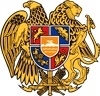 ՀԱՅԱՍՏԱՆԻ ՀԱՆՐԱՊԵՏՈՒԹՅՈՒՆ
ՍՅՈՒՆԻՔԻ ՄԱՐԶ
ԿԱՊԱՆ  ՀԱՄԱՅՆՔԻ  ԱՎԱԳԱՆԻ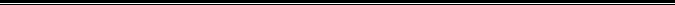 